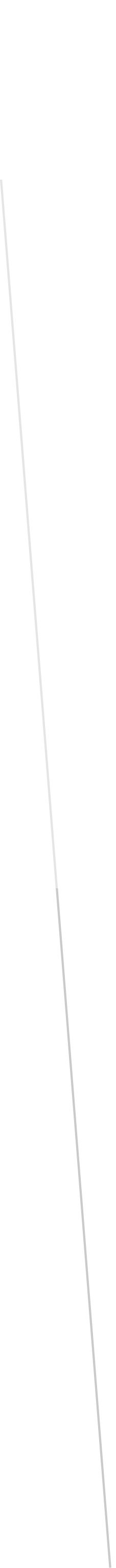 Pastor’s Ponderings…Dear Congregation,Welcome to April!  I hope you welcome April into your lives with enthusiasm.  April is a significant month in church.  It is the time when we celebrate the resurrection of Jesus Christ and the progression of God's plan.  Jesus' resurrection affirms God's faithfulness to God's Word.  Yet, to experience God's faithfulness we need to have faith.  The disciples spent three years with Jesus, only to be tested severely by the events of Jesus' arrest, trial, and crucifixion.  But even after that, they would continue to face dilemmas as they sought to spread the Gospel throughout the land.  Being a Christian does not limit the number of difficulties in life.  However, the Christian life can guide you away from things that are proven problematic and sinful.  The glory found in April is the reassuring presence and faithfulness of God.  Even when it seems hopeless, the Lord can enter in and provide us with strength and hope.  One of the most discouraging moments I think Jesus encountered was immediately after His entrance into Jerusalem.  His reception into the city was overwhelming .   But when He entered the Temple, ...all was quiet (Mark 11: 11-12).  Where there should have been evidence of God's faithful people, there was nothing, emptiness.  My guess is, this did not happen overnight.  It was the result of allowing more of this world into their lives and less room for God.  If you feel the lanterns burning low in your Temple, stoke the fire.  Use the altar at least once a day to reconnect with Your God.  Spend some time in the Scriptures and then a little more time understanding what you read.  And inquire of God, am I living my best for You?  I guarantee your best for God is your best for yourself and for others.  Ask yourself, have I allowed my life to fade and dwindle under the circumstances in which I live?  Allow Jesus to work His resurrection power in your life.  At the church, we are still working away on the book of Genesis in the Wednesday Bible Study.  Plans are underway for a Sunrise Service on Easter morning with a brunch afterward.  I hope to see you there!  God’s peace, Pastor BrianEvery Wednesday at 10am Pastor Brian leads a Bible study in the fellowship hall.  If you have an interest in joining in, all are welcome.